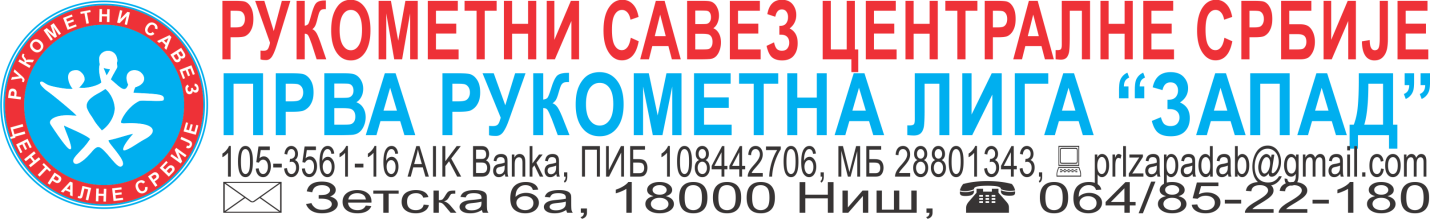 Број: 03-03/23Датум: 29.03.2023.Директор ДРЛ Запад, Слађана Лакићевић, поступајући као првостепени такмичарски орган у смислу одредбе чл.36 ст.1 Правилника о рукометним такмичењима, чл. 14. ст. 1. Пропозиција такмичења РСС, те чл. 6. ст. 1. алинеја 8. Одлуке о обављању функције Директора рукометне лиге, по службеној дужности, у поступку регистрације утакмице 11. кола ДРЛ Запад  , између РК ,,Трепча" из Косовске Митровице и РК,,Теки“ из  Раче, дана 29.03.2023. године, донео је :Р Е Ш Е Њ ЕУтакмица  11. кола ДРЛ Запад , која је према усвојеном календару такмичења, требала да се одигра 18.03.2023. године у 16:00 у Рашки  између РК ,,Трепча" из Косовске Митровице и РК,,Теки“ из  Раче, која није одиграна, региструје се службеним резултатом 10:0 у корист РК ,,Трпча" из Косовске Митровице.О Б Р А З Л О Ж Е Њ ЕКако екипа РК,,Теки“ из Раче, није била у могућности да наступи на наведеној утакмици у заказаном термину,  а екипе се нису договориле око одигравања утакмица у другом термину, иста  се региструје службеним резултатом.ПОУКА О ПРАВНОМ ЛЕКУ: Против овог решења се може изјавити жалба, Комисији за жалбе РСС, путем овог првостепеног органа, а у року од 8 дана (чл.56 Правилника о рукометним такмичењима РСС) рачунајући од дана достављања.Подносилац жалбе је обавезан да уз жалбу приложи доказ о уплати таксе у износу од 24.000,00 динара на текући рачун РСС бр. 325-9500600047582-88 Уколико се жалба поднесе без истовремене уплате прописане таксе, првостепени орган ће жалбу одбацити као недозвољену.ДРУГА  РУКОМЕТНА ЛИГА ЗАПАДДИРЕКТОРСЛАЂАНА ЛАКИЋЕВИЋ с.р. 